Lego Minifig Project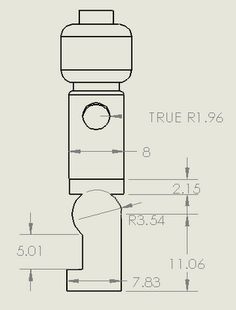 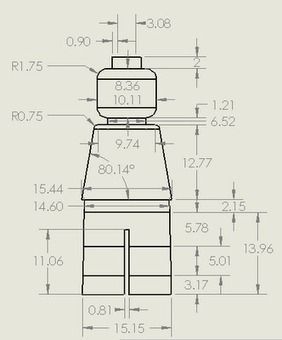 Your final project will include each of the following:Design JournalSketchManual draftingOrthographicDimensionsObliqueIsometricPerspectiveFull sectionFinal rendering – full color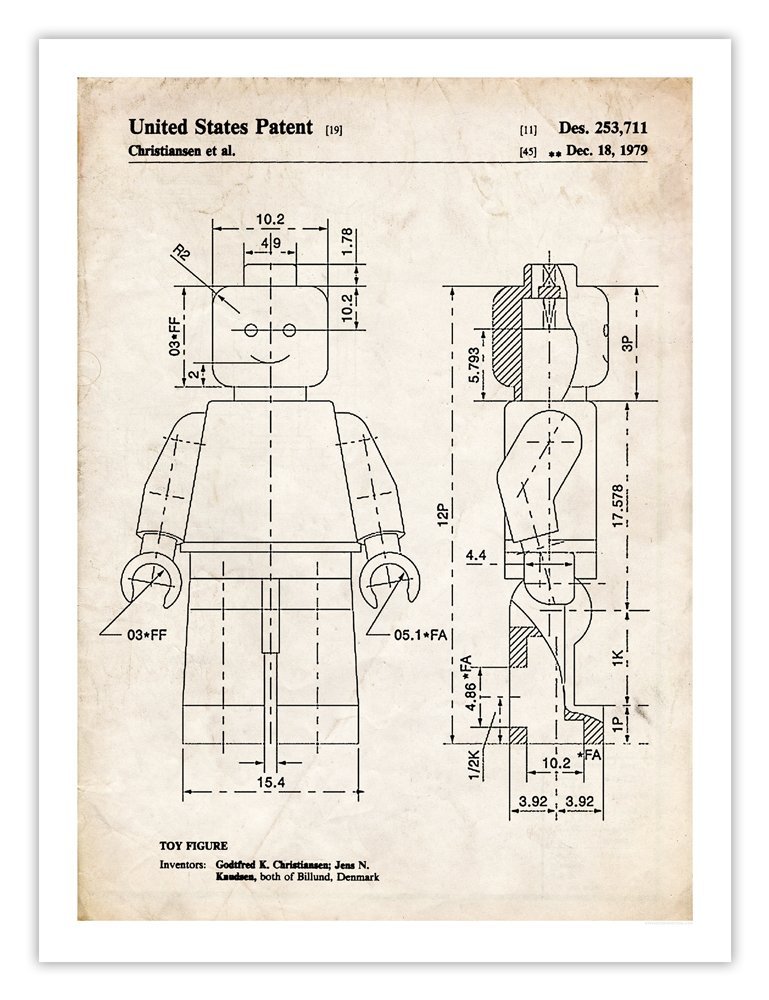 